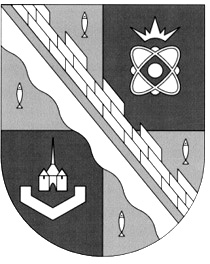                            администрация МУНИЦИПАЛЬНОГО ОБРАЗОВАНИЯ                                             СОСНОВОБОРСКИЙ ГОРОДСКОЙ ОКРУГ  ЛЕНИНГРАДСКОЙ ОБЛАСТИ                             постановление                                                      от 16/05/2022 № 870О прекращении подачи тепла на городские и промышленные объектыВ связи с установившейся положительной температурой наружного воздуха в пределах нормативных значений, администрация Сосновоборского городского округа                    п о с т а н о в л я е т:1. Прекратить подачу тепла на городские и промышленные объекты с 19 мая 2022 года в соответствии с Программой отключения потребителей тепла и проведения гидравлических испытаний подающего трубопровода тепловой сети от городской котельной до тепловых пунктов потребителей Сосновоборского городского округа.2. Общему отделу администрации (Смолкина М.С.) обнародовать настоящее постановление на электронном сайте городской газеты «Маяк».3. Отделу по связям с общественностью (пресс-центр) комитета по общественной безопасности и информации (Бастина Е.А.) разместить настоящее постановление на официальном сайте Сосновоборского городского округа.4. Настоящее постановление вступает в силу со дня официального обнародования.5. Контроль за исполнением настоящего постановления возложить на заместителя главы администрации по жилищно-коммунальному комплексу Иванова А.В.Глава Сосновоборского городского округа                                                             М.В. Воронков